6.5 SMĚRNICE VÝCHOVNÉ KOMISEZákladní škola Slezská Ostrava, Škrobálkova 51,příspěvková organizace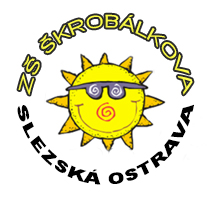 Směrnice - Výchovné komiseVýchovná komise je poradním orgánem školy.Výchovná komise se schází ve složení: ředitel školy (případně jeho zástupce), výchovný poradce, třídní učitel/učitelka příslušného žáka, školní metodik prevence.Na jednání je možno přizvat pracovníky OSPODU, POLICIE ČR, zástupce Rady školy.Výchovná komise projednává na podnět ředitele školy, výchovného poradce nebo třídního učitele/učitelky závažné a opakované problémy žáka.Výchovná komise projednává neomluvenou nepřítomnost žáků dle metodického pokynu MŠMT číslo 10 194/2002 – 14 a směrnice Organizačního řádu školy “Klasifikační řád školy”, kde absence žáků je koncipována v sankčním rozpětí:1-4 neomluvených hodin – napomenutí třídního učitele5-9 neomluvených hodin – důtka třídního učitele 10-25 neomluvených hodin – důtka ředitele školy 26-99 neomluvených hodin – snížená známka z chování o 1. stupeň 100 – více neomluvených hodin – snížený známka z chování o 2. stupně Aktivita výchovné komise:do 10 neomluvených hodin – řešeno pohovorem třídního učitele se zákonným zástupcem žákanad 10 neomluvených hodin - jednání výchovné komise školy, věc oznámena odbor sociální péčenad 25 neomluvených hodin – jednání výchovné komise, tato skutečnost je hlášena přestupkovému řízení nad 50 neomluvených hodin oznámení PČR na jednání výchovné komise může být přizván nezletilý žák se svým zákonným zástupcempřizvaná osoba je povinna zúčastnit se jednání výchovné komise v dohodnutém termínu nebo se řádně omluvit.Závěrečná ustanovenía)	Kontrolou provádění ustanovení této směrnice je statutárním orgánem školy pověřen zaměstnanec: Mgr. et. Mgr. Karin Halfarova (zástupce ředitele školy), Jana Grossmannová (ekonomka)b)	O kontrolách provádí písemné záznamyc)	Zrušuje se předchozí znění této směrnice. Uložení směrnice v archivu školy se řídí Spisovým a skartačním řádem školy.d)	Směrnice nabývá účinnosti dnem 1. 9. 2019V Ostravě dne: 30. 8.2019…………………………………………Mgr. Natalija Čertanová, ředitelka školy Název organizace: Základní škola Slezská Ostrava, Škrobálkova 51,příspěvková organizaceSídlo organizace: Škrobálkova 300/51, 718 00 Slezská Ostrava-KunčičkyIČO:08146497DIČ:CZ 70995435                                     RED_IZO: 691013578Vypracovala:Mgr. et Mgr. Karin HalfarováSchválila:Mgr. Natalija Čertanová, ředitelka školyPedagogická rada projednala dne30. 8. 2019Směrnice nabývá platnosti ode dne:1. 9.2019Směrnice nabývá účinnosti ode dne:1. 9. 2019Školská rada projednala dne: Změny ve směrnici jsou prováděny formou číslovaných písemných dodatků, které tvoří součást tohoto předpisu.Změny ve směrnici jsou prováděny formou číslovaných písemných dodatků, které tvoří součást tohoto předpisu.